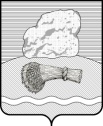 РОССИЙСКАЯ ФЕДЕРАЦИЯКалужская областьДуминичский районСельская Дума сельского поселения«СЕЛО    ЧЕРНЫШЕНО »РЕШЕНИЕ24 июня  2019 года                                                                                         № 15Об утверждении Положения о порядке представления и заслушивания ежегодного отчета главы муниципального образования сельское поселение «Село Чернышено» о результатах его деятельности.      В соответствии с пунктом 9 части 10, частью 11.1 статьи 35, частями 5, 5.1 статьи 36, пунктом 2 части 6.1 статьи 37 Федерального закона от 06.10.2003 № 131-ФЗ «Об общих принципах организации местного самоуправления в Российской Федерации», статьи 24 Устава сельского поселения «Село Чернышено», Сельская Дума сельского поселения «Село Чернышено» РЕШИЛА:Утвердить Положение о порядке представления и заслушивания ежегодного отчета главы муниципального образования сельское поселение «Село Черныше-но» о результатах его деятельности, согласно приложению.Настоящее решение вступает в силу со дня его официального обнародования, подлежит размещению  на официальном сайте администрации сельского поселения «Село Чернышено»  http:/chernisheno. ru/Контроль за исполнением настоящего решения оставляю за собой.Глава сельского поселения                                                              Волкова В.М.ПРИЛОЖЕНИЕк решению сельской Думысельского поселения «Село Чернышено»от 24 июня 2019 года №15ПОЛОЖЕНИЕО порядке представления и заслушивания ежегодного отчета главы муниципального образования сельское поселение «Село Чернышено» о результатах его деятельностиОбщие положения    1.1. Настоящее Положение разработано в соответствии с Федеральным законом от 06.10.2003 № 131-ФЗ «Об общих принципах организации местного самоуправления в Российской Федерации» и Уставом сельского поселения «Село Чернышено».   1.2. Положение устанавливает порядок представления и заслушивания главы сельского поселения «Село Чернышено» ежегодного отчета главы сельского поселения «Село Чернышено» о результатах его деятельности, в том числе о решении вопросов, поставленных Сельской Думой сельского поселения «Село Чернышено» (далее - ежегодный' отчет главы  сельского поселения «Село Чернышено»).Содержание отчета главы сельского поселения «Село Чернышено»   2.1. Ежегодный отчет главы сельского поселения «Село Чернышено» содержит сведения о результатах его деятельности,  в том числе о решении вопросов, поставленных Сельской Думой сельского поселения «Село Чернышено» и включает следующий примерный перечень подлежащих отражению вопросов: социально-экономическое положение в сельском поселении «Село Чернышено», положительная и отрицательная динамика;социально-демографическая ситуация (численность постоянного населения, уровень рождаемости и смертности, структура занятости, уровень безработицы, доходы населения);экономический потенциал (отраслевая структура экономики, бюджетообразующие предприятия, показатели уровня и объемов производства; малый бизнес);основные характеристики местного бюджета, показатели его исполнения;основные направления деятельности в отчетном периоде, анализ проблем, возникающих при решении вопросов местного значения, способы их решения;взаимодействие с органами государственной власти, органами местного самоуправления иных муниципальных образований, организациями и гражданами;осуществление  правотворческой инициативы;работа по решению вопросов, поставленных Сельской Думой сельского поселения «Село Чернышено»;основные цели и направления деятельности на предстоящий период.    2.2. Ежегодный отчет главы сельского поселения «Село Чернышено» может быть дополнен презентационными материалами, слайдами, таблицами, иллюстрациями и иными материалами.Порядок и сроки представления ежегодного отчета главы сельского поселения «Село Чернышено»  3.1. Представление в Сельскую Думу сельского поселения «Село Чернышено» отчета главы сельского поселения  «Село Чернышено» осуществляется ежегодного в письменном и электронном виде не позднee  1 апреля года, следующего за отчетным годом.    3.2. Поступивший в Сельскую Думу сельского поселения «Село Чернышено» ежегодный отчет главы сельского поселения «Село Чернышено» направляется всем депутатам Сельской Думы сельского поселения «Село Чернышено» в течение 5 рабочих дней.   3.3. До заслушивания ежегодного отчета главы сельского поселения «Село Чернышено» на заседании Сельской Думы сельского поселения «Село Чернышено», данный отчет может рассматриваться на заседаниях действующих комитетов (комиссий), рабочих групп.Руководители комитетов (комиссий), рабочих групп не позднее, чем за 5 рабочих дней до даты проведения заседания по заслушиванию отчета могут направить главе сельского поселения «Село Чернышено» дополнительные вопросы.Заслушивание ежегодного отчета главы сельского поселения «Село Чернышено»   4.1. Заслушивание ежегодного отчета главы сельского поселения «Село Чернышено» осуществляется не позднее 1  июня года, следующего за отчетным годом. Дата устанавливается Сельской Думой сельского поселения «Село Чернышено» по согласованию с главой сельского поселения «Село Чернышено».   4.2. Отчет главы  сельского поселения «Село Чернышено» на заседании Сельской Думы сельского поселения «Село Чернышено»  осуществляется в форме отчетного доклада с учетом дополнительных вопросов комитетов (комиссий), рабочих групп.   4.3. Отчет главы  сельского поселения «Село Чернышено»   заслушивается на открытом заседании Сельской Думы сельского поселения «Село Чернышено».Проведение заседания и принятие решения осуществляется в порядке, определенном регламентом Сельской Думы сельского поселения «Село Чернышено».   4.4. По итогам ежегодного отчета главы  сельского поселения «Село Чернышено» Сельская Дума сельского поселения «Село Чернышено» принимает решение об утверждении отчета и дает оценку деятельности главы  сельского поселения «Село Чернышено.   4:5. Оценка деятельности главы  сельского поселения «Село Чернышено»   осуществляется  Сельской Думой сельского поселения «Село Чернышено» по системе: удовлетворительно или неудовлетворительно.В случае неудовлетворительной оценки в решении Сельской Думы сельского поселения «Село Чернышено» об утверждении  отчета главы  сельского поселения «Село Чернышено»  излагаются конкретные обстоятельства, которые послужили основанием для признания деятельности главы неудовлетворительной.Непредставление отчета главой  сельского поселения «Село Село Чернышено»   также является основанием для неудовлетворительной оценки Сельской Думой сельского поселения «Село Чернышено» деятельности главы сельского поселения «Село Чернышено».ПОЯСНИТЕЛЬНАЯ ЗАПИСКАк проекту решения «Об утверждении Положения о порядке представления и заслушивания ежегодного отчета главы  сельского поселения «Село Чернышено»  о результатах его деятельности.В соответствии с частью | статьи 7 Федерального закона от 06.10.2003 № 131-ФЗ «Об общих принципах организации местного самоуправления в Российской Федерации» (далее — Федеральный закон №131-ФЗ) по вопросам местного значения населением муниципальных образований непосредственно и (или) органами местного самоуправления и должностными лицами местного самоуправления принимаются муниципальные правовые акты.Частью 11.1 статьи 35 Федерального закона № 131-ФЗ установлено, что представительный орган муниципального образования заслушивает ежегодные отчеты главы муниципального образования, главы местной администрации о результатах их деятельности, деятельности местной администрации и иных подведомственных главе муниципального образования органов местного самоуправления, в том числе о решении вопросов, поставленных представительным органом муниципального образования.Согласно части 5.1. статьи 36 Федерального закона № 131-ФЗ глава муниципального образования представляет представительному органу муниципального образования ежегодные отчеты о результатах своей деятельности, а в случае, если глава муниципального образования возглавляет местную администрацию, о результатах деятельности местной администрации и иных подведомственных ему органов местного самоуправления, в том числе о решении вопросов, поставленных представительным органом муниципального образования.В силу пункта 3 части 2 статьи 74.1! Федерального закона № 131-ФЗ неудовлетворительная оценка деятельности главы муниципального образования представительным органом муниципального образования по результатам его ежегодного отчета перед представительным органом муниципального образования, данная два раза подряд, является основанием для удаления главы муниципального образования в отставку.При этом порядок представления и заслушивания ежегодного отчета главы муниципального образования на федеральном и региональном уровне не закреплен. Отсутствие нормативного правового акта создает правовой пробел в регулировании данного вопроса.Разработанным проектом решения определен порядок представления ежегодного отчета главой муниципального образования и его заслушивания представительным органом муниципального образования. ФИНАНСОВО-ЭКОНОМИЧЕСКОЕ ОБОСНОВАНИЕк проекту решения «Об утверждении Положения о порядке представления и заслушивания ежегодного отчета главы  сельского поселения «Село Чернышено»  о результатах его деятельности,.Принятие настоящего решения не потребует дополнительного финансирования из местного бюджета.ПЕРЕЧЕНЬ нормативных правовых актов муниципального законодательства, подлежащих признанию утратившими силу, приостановлению. изменению или принятию в связи с принятием решения «Об утверждении Положения о порядке представления и заслушивания ежегодного отчета главы  сельского поселения «Село Чернышено»  о результатах его деятельности.В связи с принятием решения «Об утверждении Положения о порядке представления и заслушивания ежегодного отчета главы  сельского поселения «Село Чернышено» о результатах его деятельности,  признание утратившими силу, приостановление, изменение или принятие муниципальных нормативных правовых актов не потребуется 